Thông tin chi tiết kế hoạch lựa chọn nhà thầu Top of FormBottom of Form[Số gói thầu : 1] 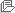 Top of FormBottom of FormTrang chủXây dựng và phát triển bởi Bộ Kế hoạch và Đầu tưSố KHLCNT 20220668450 - 00Loại thông báo Thông báo thựcHình thức thông báo Đăng lần đầuTên KHLCNT VTP 22-26 Cung cấp 100.000 lít dung dịch NaOH 36 độ BéBên mời thầu Nhà máy In tiền Quốc gia Phân loại Hoạt động chi thường xuyênPhạm vi điểu chỉnh Trong phạm vi điều chỉnh của luật đấu thầu Ngày phê duyệt KHLCNT 22/06/2022Số QĐ phê duyệt KHLCNT Quyết định phê duyệt Kế hoạch lựa chọn nhà thầu số 239/QĐ-NMI/HĐTV ngày 22/6/2022 của Hội đồng thành viênGiá dự toán 910.800.000 VNDNgày đăng tải 22/06/2022STTLĩnh vực LCNTTên gói thầuGiá gói thầu (VND)Chi tiết nguồn vốnHình thức LCNTPhương thức LCNTThời gian bắt đầu tổ chức LCNTLoại hợp đồngThời gian thực hiện hợp đồngĐịa điểm thực hiện gói thầuSố TBMT/TBMST đã tạo1Hàng hóaVTP 22-26 Cung cấp 100.000 lít dung dịch NaOH 36 độ Bé910.800.000 Vốn sản xuất kinh doanh Nhà máy In tiền Quốc giaChỉ định thầu rút gọn, trong nước không sơ tuyển, không qua mạngMột giai đoạn một túi hồ sơTháng 6 Năm 2022Trọn gói150 NgàyThành phố Hà NộiQuyết định phê duyệt   QD 239 - 2022.pdf 